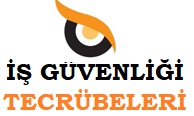 ALEV KAYNAKLARI FORMUALEV KAYNAKLARI FORMUALEV KAYNAKLARI FORMUPROSES ADI:TARIH:DOLDURAN KİŞİ:OLASI KAYNAKLAR (EN1127)ALAKALI  (Evet/Hayır)PROSES İÇİN GEÇERLİLİĞİ 
(Sebepleri Ile)Sıcak YüzeylerAlev Ve Sıcak Gazlar (sıcak parçacıklarıda dahil et)Mekanik Oluşan Kıvılcım KaynaklarıElektrikli EkipmanKontrolsüz Elektrik Akımları, Katodik Korozyon KorumasıStatik ElektrikKorona BoşalımıBrush Boşalımıİlerleyen Brush BoşalımıCone BoşalımıKıvılcım BoşalımıYıldırımRadyo Frekansı 10^4 Hz  - 3x10^11 HzElektromanyetik Dalgalar 3x10^11-10^15 Hz arasıİyonlaşma RadyasyonuUltrasonik KaynaklarAdiyabatik Sıkışma ve Şok DalgasıEkzotermik Reaksiyon ve Tozun Kendinden Yanması